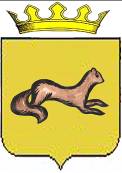 КОНТРОЛЬНО-СЧЕТНЫЙ ОРГАН____ОБОЯНСКОГО РАЙОНА КУРСКОЙ ОБЛАСТИ____306230, Курская обл., г. Обоянь, ул. Шмидта д.6, kso4616@rambler.ruЗАКЛЮЧЕНИЕ №5на проект решения Представительного Собрания Обоянского района Курской области «О передаче имущества»г. Обоянь                                                                                         26 февраля 2018 г.Представленным проектом Решения Представительного Собрания Обоянского района Курской области предлагается согласовать прилагаемый перечень имущества подлежащего передаче в государственную собственность Курской области и дать согласие на передачу в государственную собственность Курской области указанного имущества.При проведении экспертизы представленного проекта Решения установлено следующее:1.1. Проект Решения разработан в соответствии с Федеральным законом от 06.10.2003 № 131-ФЗ «Об общих принципах организации местного самоуправления в Российской Федерации», Уставом муниципального района «Обоянский район» Курской области, решением Представительного Собрания Обоянского района Курской области от 15.02.2013 № 1/5 - II «Об утверждении порядка управления и распоряжения имуществом, находящимся в муниципальной собственности муниципального района «Обоянский район» Курской области», и в целях дальнейшей передаче имущества в государственную собственность Курской области, предлагается согласовать прилагаемый перечень имущества подлежащего передаче в государственную собственность Курской области и дать согласие на передачу в государственную собственность Курской области указанного имущества.Контрольно-счетный орган Обоянского района Курской области рекомендует Представительному Собранию Обоянского района Курской области рассмотреть, предложенный проект Решения на заседании Представительного Собрания Обоянского района Курской области.Председатель Контрольно-счетного органа Обоянского района Курской области                                                 С. Н. Шеверев